Einverständniserklärung der ErziehungsberechtigtenDaten zu den Erziehungsberechtigen: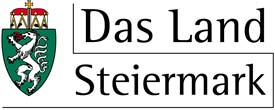 Ich bin/Wir sind damit einverstanden, dass sich(Name) um eine Ferialarbeit beim Land Steiermark bewirbt.Name(n):Adresse:Telefonische Erreich-barkeit bei Rückfragen:DatumUnterschrift/en 